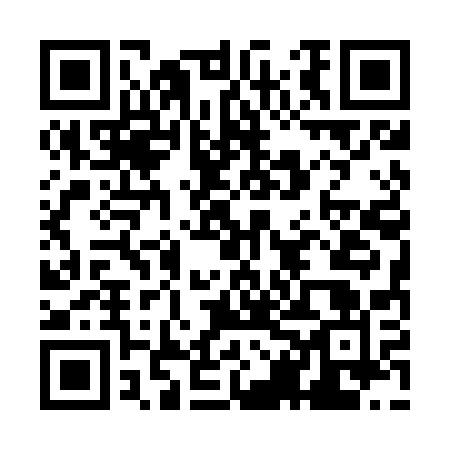 Ramadan times for Ogrodzisko, PolandMon 11 Mar 2024 - Wed 10 Apr 2024High Latitude Method: Angle Based RulePrayer Calculation Method: Muslim World LeagueAsar Calculation Method: HanafiPrayer times provided by https://www.salahtimes.comDateDayFajrSuhurSunriseDhuhrAsrIftarMaghribIsha11Mon4:274:276:1812:063:595:545:547:3912Tue4:244:246:1612:054:005:565:567:4113Wed4:224:226:1412:054:025:585:587:4314Thu4:204:206:1112:054:035:595:597:4515Fri4:174:176:0912:054:056:016:017:4616Sat4:154:156:0712:044:066:036:037:4817Sun4:124:126:0512:044:076:046:047:5018Mon4:104:106:0212:044:096:066:067:5219Tue4:074:076:0012:034:106:086:087:5420Wed4:044:045:5812:034:116:106:107:5621Thu4:024:025:5512:034:136:116:117:5822Fri3:593:595:5312:034:146:136:138:0023Sat3:573:575:5112:024:156:156:158:0224Sun3:543:545:4912:024:176:166:168:0425Mon3:513:515:4612:024:186:186:188:0626Tue3:493:495:4412:014:196:206:208:0827Wed3:463:465:4212:014:206:216:218:1028Thu3:433:435:4012:014:226:236:238:1229Fri3:413:415:3712:004:236:256:258:1430Sat3:383:385:3512:004:246:266:268:1631Sun4:354:356:331:005:257:287:289:181Mon4:324:326:301:005:277:307:309:212Tue4:294:296:2812:595:287:317:319:233Wed4:274:276:2612:595:297:337:339:254Thu4:244:246:2412:595:307:357:359:275Fri4:214:216:2112:585:317:367:369:296Sat4:184:186:1912:585:337:387:389:327Sun4:154:156:1712:585:347:407:409:348Mon4:124:126:1512:585:357:417:419:369Tue4:094:096:1312:575:367:437:439:3910Wed4:064:066:1012:575:377:457:459:41